      MEZŐGAZDASÁGI ÉS  VIDÉKFEJLESZTÉSI MINISZTÉRIUM 	    ÁKOSFALVI POLGÁRMESTERI HIVATAL		MAROS  MEGYEI MEZŐGAZDASÁGI KAMARA	    MAROS MEGYEI TANÁCS			                      ÁKOSFALVI HELYI TANÁCS		                   ÁLLAT-NEMESITÉSI ÉS SZAPORODÁS-BIOLÓGIAI EGYSÉGMEZŐGAZDASÁGI KIÁLLÍTÁS2014   OKTÓBER 17- 18MEGNYITÓ:  2014 OKTÓBER 17-ÉN   10:00 ÓRÁTÓLÁLLATTENYÉSZTÉS–KERTÉSZET–MEZŐGAZDASÁGI TERMÉKEK- MEZŐGAZDASÁGI GÉPEK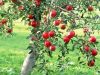 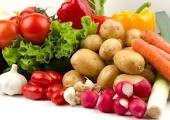 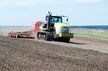 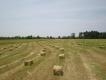 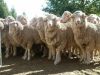 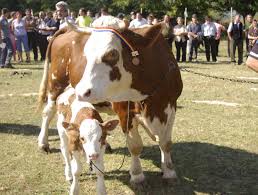 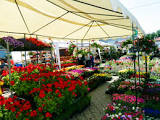 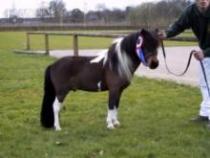                  OKTOBERFESZT SÖRFESZTIVÁL:  OKTÓBER 18-ÁN  19:00 ÓRA, KONCERTEK                                                                            OKTÓBER 19-ÉN SÖRFESZTIVÁL, KONCERTEK                 HELYSZIN:   ÁKOSFALVI SPORT ÉS SZABADIDŐ KÖZPONT